Министерство образования Московской областиГосударственное образовательное учреждение высшего образования Московской области «Государственный гуманитарно-технологический университет»УТВЕРЖДАЮПроректор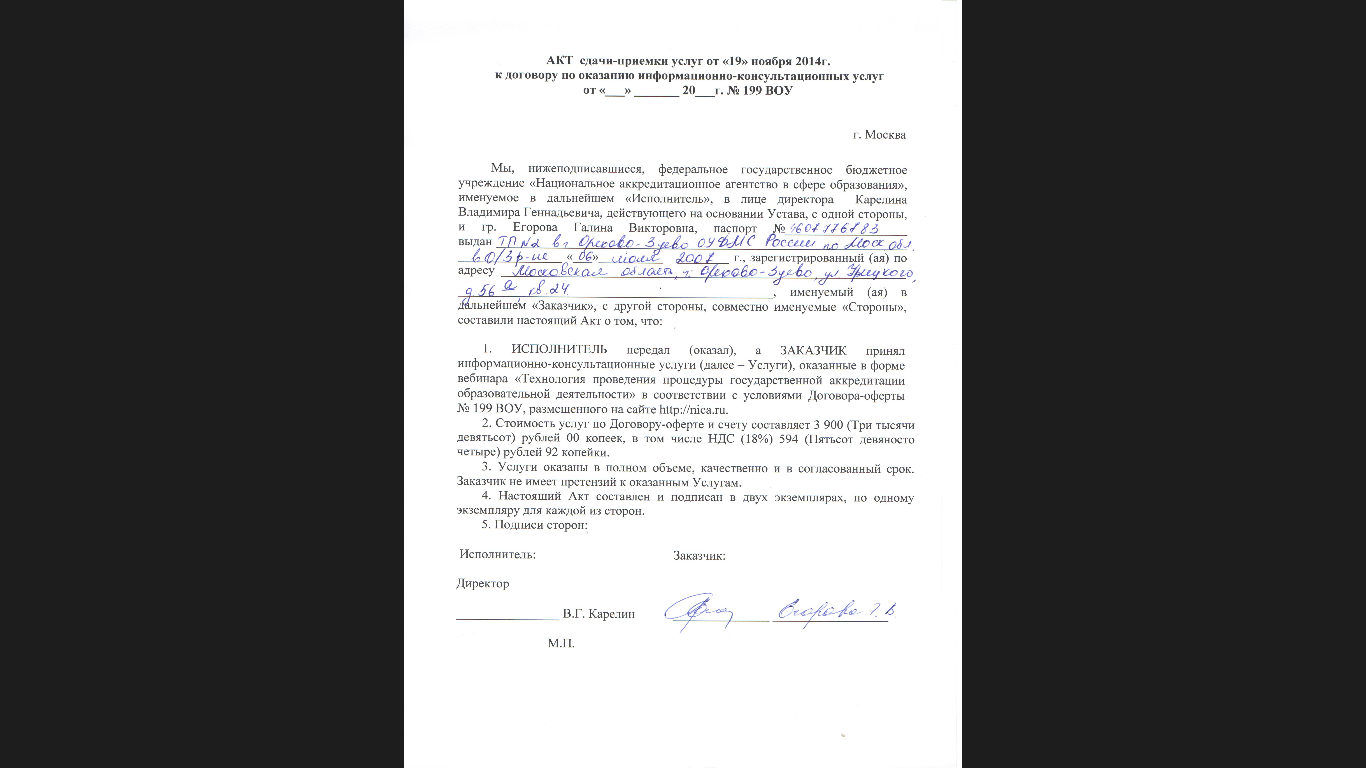 20 мая  2022г.РАБОЧАЯ ПРОГРАММА ДИСЦИПЛИНЫ Б.1.В.11 Государственная и муниципальная служба
Направление подготовки 38.03.04 «Государственное и муниципальное управление»Направленность (профиль) программы:Управление социально-экономическими системамиКвалификация выпускника   Бакалавр         Форма обучения                          очно-заочная___________2022 г.1. ПОЯСНИТЕЛЬНАЯ ЗАПИСКАРабочая программа дисциплины составлена на основе учебного плана 38.03.04 Государственное и муниципальное управление по профилю «Управление социально-экономическими системами» (очно-заочная форма обучения) 2022 года начала подготовки.2. ПЕРЕЧЕНЬ ПЛАНИРУЕМЫХ РЕЗУЛЬТАТОВ ОБУЧЕНИЯ ПО ДИСЦИПЛИНЕ ), СООТНЕСЕННЫХ С ПЛАНИРУЕМЫМИ РЕЗУЛЬТАТАМИ ОСВОЕНИЯ ОБРАЗОВАТЕЛЬНОЙ ПРОГРАММЫ2.1. Цель освоения дисциплины «Государственная и муниципальная служба» формирование у студентов компетенций, необходимых для профессиональной деятельности, раскрыть особенности становления госслужбы России; рассмотреть ведущие направления реформирования государственной, муниципальной службы; рассмотреть основные итоги и тенденции ее развития.2.2. Задачами дисциплины являются:сформировать знания для участия в организации управления персоналом в органах государственной власти Российской Федерации, органах государственной власти субъектов Российской Федерации, органах местного самоуправления, государственных и муниципальных предприятиях и учреждениях, политических партиях, общественно-политических, некоммерческих и коммерческих организациях;сформировать знания для участия в контроле качества управленческих решений и осуществления административных процессов.2.3. Знания и умения обучающегося, формируемые в результате освоения дисциплины.Процесс изучения дисциплины направлен на формирование следующих компетенций: Индикаторы достижения компетенций3. МЕСТО ДИСЦИПЛИНЫ В СТРУКТУРЕ ОБРАЗОВАТЕЛЬНОЙ ПРОГРАММЫДисциплина «Государственная и муниципальная служба» относится к Б1.В.11.Знания  в рамках дисциплины необходимы  для подготовки и защиты выпускной квалификационной работы.4. СТРУКТУРА И СОДЕРЖАНИЕ ДИСЦИПЛИНЫ 4.2 Содержание дисциплины (модуля) структурированное по темам (разделам) Лекционные занятияМодуль 1.Понятие, структура, содержание, правовое положение государственной и муниципальной службы в Российской ФедерацииТема 1.  Правовой статус органа государственной власти, органа местного самоуправленияПонятие органа государственной власти. Государственная власть в современном мире; принцип разделения властей. Правовые основы управленческой деятельности. Система органов государственной власти в РФ. Виды органов государственной власти и местного самоуправления. Специфика правового статуса органа государственной власти.Тема 2. Предмет, задачи, система и источники правового обеспечения государственной и муниципальной службы в РФПонятие служебного права. Предмет служебного права. Цели и задачи служебного права. Методы служебного права. Функции служебного права. Принципы служебного права.Служебное право как подотрасль административного права Российской Федерации. Государственные служащие как субъекты административного права. Служебное право в системе российского права. Понятие и виды источников служебного права. Конституционно-правовые основы государственной службы. Федеральное законодательство по вопросам государственной службы. Региональное законодательство по вопросам государственной службы. Законодательство по вопросам муниципальной службы.Тема 3. Понятие, принципы и виды государственной службы. Муниципальная служба в РФПонятие государственной службы. Задачи и функции государственной службы в РФ. Принципы государственной службы. Государственная служба субъектов РФ. Муниципальная служба. Понятие государственной должности, особенности категорий государственных должностей. Государственные должности государственной службы. Структура государственной должности. Юридическое закрепление государственной должности. Порядок утверждения должностей. Виды государственных должностей. Особенности политических и административных государственных должностей. Понятие муниципальной должности. Виды муниципальных должностей.Тема 4. Понятие, структура и содержание правового положения государственных и муниципальных служащих в РФПравовая природа государственной службы: субъективное право и государственно-служебное правовое отношение; служебная правоспособность; предпосылки для образования служебного правоотношения: социальные, политические, управленческие, деловые (квалификационные), личные. Правовой статус государственных служащих: понятие и структура. Общий, особенный, специальный и индивидуальный статусы. Отношения, образующие статус государственных служащих. Состав элементов правового статуса. Правовой статус муниципального служащего.Модуль 2. Прохождение, управление и контроль государственной и муниципальной службой в Российской ФедерацииТема 5. Прохождение государственной и муниципальной службыПонятие и сущность прохождения государственной службы. Формы прохождения государственной службы. Прохождение муниципальной службы.Тема 6. Управление государственной и муниципальной службойЗадачи и принципы управления государственной службой. Управление муниципальной службой в РФ: консультативные органы при органах государственной власти, ассоциации и союзы муниципалитетов.Тема 7. Контроль и надзор в системе государственной и муниципальной службыОсобенности юридической ответственности государственных и муниципальных служащих. Понятие дисциплины в государственном управлении. Государственная служба и коррупция. Причины, обуславливающие распространение коррупции в государственном аппарате. Антикоррупционное законодательство и перспективы его развития. Контроль и надзор в системе государственной и муниципальной службы, осуществляемый органами государственной власти Российской Федерации, органами государственной власти субъектов Российской Федерации, органами местного самоуправления, государственными и муниципальными предприятиями и учреждениями, институтами гражданского общества, общественными организациями, некоммерческими и коммерческими организациями, международными организациями, научными и образовательными организациями.Тема 8. Трудовые отношения на государственной и муниципальной службе. Социальное обеспечение и социальная защита государственных и муниципальных служащих. Оказание государственных и муниципальных услуг физическим и юридическим лицам.Роль норм трудового права в регулировании государственно-служебных отношений. Сфера действия норм трудового права. Понятие социального обеспечения и социальной защиты государственных и муниципальных служащих. Оказание государственных и муниципальных услуг физическим и юридическим лицам. Работа Многофункциональный центр (МФЦ).Практические занятияМодуль 1.Понятие, структура, содержание, правовое положение государственной и муниципальной службы в Российской ФедерацииПрактическое занятие 1.Тема 1.  Правовой статус органа государственной власти, органа местного самоуправленияУчебные цели: раскрыть содержание понятия орган государственной власти. Определить роль государственной власти в современном мире; рассмотреть принцип разделения властей.ОСНОВНЫЕ ТЕРМИНЫ И ПОНЯТИЯвластьгосударственная властьорган государственной властиправовые основы управленческой деятельностисистема органов государственной властиместное самоуправлениеФормы интерактивного обучения, используемые на занятиях: Сократический диалогПрактическое занятие 2.Тема 2. Предмет, задачи, система и источники правового обеспечения государственной и муниципальной службы в РФУчебные цели: рассмотреть конституционно-правовые основы государственной службы, региональное законодательство по вопросам государственной службы и законодательство по вопросам муниципальной службы.ОСНОВНЫЕ ТЕРМИНЫ И ПОНЯТИЯгосударственная службамуниципальная службаслужебное правоадминистративное правоисточники служебного праваПрактическое занятие 3. Тема 3. Понятие, принципы и виды государственной службы. Муниципальная служба в РФУчебные цели: раскрыть принципы государственной службы и муниципальной службы.ОСНОВНЫЕ ТЕРМИНЫ И ПОНЯТИЯгосударственная службамуниципальная службагосударственная должностьмуниципальная должностьполитическая должностьадминистративная должностьПрактическое занятие 4. Тема 4. Понятие, структура и содержание правового положения государственных и муниципальных служащих в РФУчебные цели: рассмотреть отношения, образующие статус государственных служащих, а также правовой статус муниципального служащегоОСНОВНЫЕ ТЕРМИНЫ И ПОНЯТИЯстатусправовой статусгосударственный служащиймуниципальный служащийстатус государственных служащихстатус муниципального служащегослужебная правоспособностьслужебные правоотношениясоциальные правоотношенияполитические правоотношенияуправленческие правоотношенияделовые (квалификационные)правоотношенияличные правоотношенияобщий статусособенный статусспециальный статусиндивидуальный статусМодуль 2. Прохождение, управление и контроль государственной и муниципальной службой в Российской ФедерацииПрактическое занятие 5.Тема 5. Прохождение государственной и муниципальной службыУчебные цели: раскрыть содержание понятия и сущности прохождения государственной и муниципальной службыОСНОВНЫЕ ТЕРМИНЫ И ПОНЯТИЯгосударственная службамуниципальная службаформы прохождения государственной службыформы прохождения муниципальной службыПрактическое занятие 6. Тема 6. Управление государственной и муниципальной службойУчебные цели: раскрыть содержание задач и принципов управления государственной и муниципальной службойОСНОВНЫЕ ТЕРМИНЫ И ПОНЯТИЯгосударственная службамуниципальная службаконсультативные органыорганы государственной властиассоциации муниципалитетовсоюзы муниципалитетовПрактическое занятие 7. Тема 7. Контроль и надзор в системе государственной и муниципальной службыУчебные цели: раскрыть особенности юридической ответственности государственных и муниципальных служащих.ОСНОВНЫЕ ТЕРМИНЫ И ПОНЯТИЯдисциплинакоррупцияответственностьюридическая ответственностьгосударственный служащиймуниципальный служащийгосударственный аппаратПрактическое занятие 8. Тема 8. Трудовые отношения на государственной и муниципальной службе. Социальное обеспечение и социальная защита государственных и муниципальных служащих. Оказание государственных и муниципальных услуг физическим и юридическим лицам.Учебные цели: раскрыть содержание понятий социального обеспечения и социальной защиты государственных и муниципальных служащих. Рассмотреть оказание государственных и муниципальных услуг физическим и юридическим лицам.ОСНОВНЫЕ ТЕРМИНЫ И ПОНЯТИЯтрудовые отношениягосударственная службамуниципальная службасоциальное обеспечениесоциальная защита государственные услугимуниципальные услугимногофункциональный центр5. ПЕРЕЧЕНЬ УЧЕБНО-МЕТОДИЧЕСКОГО ОБЕСПЕЧЕНИЯ ДЛЯ САМОСТОЯТЕЛЬНОЙ РАБОТЫ ОБУЧАЮЩИХСЯ ПО ДИСЦИПЛИНЕ В изменившейся социально-экономической обстановке в России востребованными качествами для рынка труда являются самостоятельность, инициативность, предприимчивость, деловитость, способность быстро и оперативно приспособиться к изменяющейся конъюнктуре рынка. Именно эти профессионально значимые и социально важные качества, столь необходимые теперь профессионалу, должны быть развиты в процессе обучения, в том числе, в ходе внеаудиторной самостоятельной работы студентов.Рекомендуемые средства, методы обучения, способы учебной деятельности, применение которых для освоения конкретных модулей рабочей учебной программы наиболее эффективно:- обучение теоретическому материалу рекомендуется основывать на основной и дополнительной литературе, изданных типографским или электронным способом конспектах лекций; рекомендуется в начале семестра ознакомить студентов с программой дисциплины, перечнем теоретических вопросов для текущего промежуточного и итогового контроля знаний, что ориентирует и поощрит студентов к активной самостоятельной работе;- на практических занятиях закрепляются и уточняются знания, полученные на лекциях и во время самостоятельной подготовки. Для развития творческих способностей студентов активно используются такие методы как дискуссия, мозговой штурм,  обмен мнениями по проблемным вопросам, обсуждение докладов, сообщений. Подчеркнем, что при использовании интерактивных форм роль преподавателя резко меняется, перестаёт быть центральной, он лишь регулирует процесс и занимается его общей организацией, готовит заранее необходимые задания и формулирует вопросы или темы для обсуждения в группах, даёт консультации, контролирует время и порядок выполнения намеченного плана. Участники обращаются к социальному опыту – собственному и других людей, при этом им приходится вступать в коммуникацию друг с другом, совместно решать поставленные задачи, преодолевать конфликты, находить общие точки соприкосновения, идти на компромиссы. В результате проведения практических занятий выявляются способности обучаемых применять полученные компетенции для решения задач, связанных с дальнейшей деятельностью выпускникаПеречень литературы для самостоятельной работы обучающихся по дисциплине (модулю)Байнова М.С. Основы государственного и муниципального управления [Электронный ресурс]: учебное пособие / М.С. Байнова, Н.В. Медведева, Ю.С. Рязанцева. - М.: - Берлин: Директ- Медиа, 2016. - 459 с. ISBN 978-5-4475-7034-7 - Режим доступа:http://biblioclub.ru/index.php?page=book_view_red&book_id=434868Владимирцева Е. О.. Муниципальная служба с субъекте РФ: особенности организации [Электронный ресурс]: выпускная квалификационная работа / Е.О. Владимирцева. -  Барнаул: 2016. - 59 с. - Режим доступа: http://biblioclub.ru/index.php?page=book&id=436345Кабашов С. Ю.. Бюрократия : теоретические концепции: учебное пособие [Электронный ресурс] /М.:Флинта,2017. – 218 С. - http://biblioclub.ru/index.php?page=book&id=103529Задания для реализации самостоятельной работыТестовые задания 1. Год принятия №79-ФЗ «О государственной гражданской службе РФ»А)1995 Б) 1998 В) 2001 Г) 20042.  Год принятия №58-ФЗ «О системе государственной службы РФ»А)1995 Б) 2000 В) 2002Г) 20033.  № 79-ФЗ и № 58-ФЗ устанавливаютсяA) политические Б) правовыеB) организационныеГ) финансово-экономические основы государственной гражданской службы4. Государственная гражданская служба подразделяется на:А) федеральнуюБ) субъектов ФедерацииВ) в исполнительных органах Г) в законодательных органах5.  Предметом регулирования № 79-ФЗ является отношения, связанные с:A) поступлениемБ) определением правового статуса служащегоB) прекращением Г) прохождением6.  В соответствии с №79-ФЗ представитель нанимателя:A) руководитель государственного органаБ) лицо, замещающее государственную должностьB) исполнительГ) представитель руководителя7.  Регулирование отношений, связанных с государственной службой осуществляется:A) Конституцией РФБ) федеральными законамиB)  Конституцией (уставами) субъектов РФ Г) международными договорами8.  Государственные органы власти представлены на следующих уровнях:A) федеральномБ) уровне субъектовB)  территориальном Г) муниципальном9.  Дополните   нижесказанное... Государственная гражданская служба РФ - вид государственной службы, представляющий собой.........служебную деятельность граждан РФ на должностях пообеспечению.................. полномочий ……………..государственных органов, государственных органов ...........................................и лиц, замещающих ........................................... 10. К принципам государственной гражданской службы относится:A) приоритет прав и свобод человека и гражданина Б) принадлежность к политической партииB) равный доступ к гражданской службе Г) равные условия ее прохождения11. В чем взаимосвязь гражданской службы и государственной службы иных видов:A) соотносительности основных условий и размеров оплаты труда и социальных гарантийБ) установление ограничений и обязательств при прохождении службыB) соотносительности жилищных условий и размеров оплаты коммунальных услуг;Г) учет стажа государственной службы иных видов при исчислении стажа и начислении пенсии12. Взаимосвязь гражданской службы и муниципальной службы обеспечивается посредством:A) единства основных квалификационных требований к должностям;Б) единства требований к профессиональной подготовке, переподготовке и повышению квалификации служащих;B) учет стажа гражданской службы при исчислении стажа и начислении пенсии стажа муниципальной службы;Г) соотносительности основных условий и размеров оплаты труда и социальных гарантий;13. К категориям должностей гражданской службы не относится:A)  руководители; Б) специалисты;B)  советники;Г) заместители руководителя;14.  К группам должностей гражданской службы не относится:A)  высшие; Б) средние;B)  низшие; Г) главные;15. Реестр государственных должностей федеральной государственной службы утверждается:A) федеральным конституционным законом; Б) федеральным законом;B) Конституцией РФ;Г) Указом Президента РФ;16. К квалификационным требованиям к должностям гражданской службы не относится:A) стаж гражданской службыБ) уровень профессионального образования;B) знание персонального компьютера; Г) опыт работы;17. К основным правам гражданского служащего относится:A) право на ознакомление с должностным регламентом;Б) должностной рост из органов местного самоуправления до федеральных государственных органов;B) получение информации и материалов для исполнения обязанностей;Г) на оплату труда и другие выплаты в соответствии с настоящим законом и служебным контрактом;18. К основным обязанностям государственного служащего относится:А) исполнять должностные обязанности в соответствии с должностным регламентом;Б) не разглашать сведения, составляющие государственную тайну, и сведения, ставшие ему известными, касающиеся частной жизни и здоровья граждан или затрагивающие их честь и достоинство; В) членство в политической партии; Г) проведение служебной проверки в общественных организациях;19. К ограничениям гражданских служащих относится:A) признания его ограниченно дееспособным или недееспособным;Б) осуждения его к наказанию и наличия не снятой или не погашенной судимости;B) выхода из гражданства или приобретения гражданства другого государства;Г) наличия близкого родственника на государственной или муниципальной службе;20. К запретам, связанным с гражданской службой относитсяA) участие на платной основе в деятельности органа управления коммерческой организацией;Б) осуществлять предпринимательскую деятельность;B) получать вознаграждения от физических и юридических лиц; Г) прекращать исполнение должностных обязанностей в целях урегулирования служебного спора;21. С соответствии с требованиями к служебному поведению гражданский служащий обязан:A) исполнять должностные обязанности добросовестно;Б) признание, соблюдение и защита прав и свобод человека и гражданина определяют смысл и содержание его служебной деятельности;B) оказывать предпочтение ведущим общественным и религиозным объединениям;Г) проявлять уважение к нравственным обычаям и традициям народов РФ;22.  Представление сведений о доходах, об имуществе и обязательствах имущественного характера производится:A) при поступлении на гражданскую службу; Б) ежегодно;B) при прекращении службы;Г) по требованию представителя нанимателя;23.  Поступление на гражданскую службу производится по результатам конкурса при:A) замещении должности гражданского служащего;Б) замещении должности гражданского служащего категории руководитель и помощникиB) замещении должности гражданского служащего категории руководительГ) замещении должности гражданского служащего категории специалисты;24. В служебный контракт включается:A) права и обязанности сторон; Б) ФИО гражданинаB) наименование государственного органа; Г) должностной регламент;25.  При поступлении на гражданскую службу предусмотрено испытание в случае:А) предусмотренном служебным контрактом; Б) назначения на должность в порядке перевода;В) при замещении должности категорий руководители и помощники;Г) подозрения на некомпетентность ВУЗа;26. К общим основаниям прекращения служебного контракта относятся:A) истечение срока действия срочного контракта; Б) смена состава Правительства;B) смена Президента;Г) отказ служащего от профессиональной переподготовки в связи с сокращением должности;27. Расторжение служебного контракта по инициативе представителя нанимателя производится в случае:A) несоответствие замещаемой должности;Б) по состоянию здоровья в соответствии с медицинским заключением;B) недостаточной квалификации по результатам аттестации; Г) нарушений требований охраны труда, если оно повлекло тяжкие последствия, аварию, катастрофу либо заведомо создавало угрозу наступления таких последствий;28. Денежное содержание гражданского служащего состоит из: 1) месячного оклада; 2)оклада за классный чин 3) Ежемесячных выплат; 4) ежемесячного денежного поощрения;A)  1,2, 4 Б) 1,3,4B)  2,3,4 Г) 1,2,329.  Социальные гарантии служащим предусматривают:A)  равные условия оплаты труда;Б) право на получение в полном объеме денежного содержания;B)  возмещение расходов, связанных с переездом служащего и членов его семьи а другую местность;Г) защита служащего и членов его семьи во время отдыха;30. В стаж (общую продолжительность) службы не включаются периоды замещения:A)  должностей гражданской, воинской и правоохранительной службы;Б) государственных должностей;B) должностей народных судебных заседателей;Г) выборных должностей в органах местного самоуправления;Вопросы для самостоятельной подготовкиГосударственная служба как социально-правовой институт.Институциональный и деятельностный подходы к государственной службе.Государственный служащий и его основные признаки.Отличие государственного служащего от политика.	Особенности организации государственной службы в Московском государстве.Административные преобразования Петра Великого.Развитие государственной службы вXIX веке. В Советский период.Бюрократия и ее виды.Феномен бюрократизма на государственной службе.Бюрократический (Веберовский) и постбюрократический (NewPublicManagement) подходы к государственной службе.Подходы к назначению на должность государственной службы в рамках spoilsystemиmeritsystem.Наиболее значимые тенденции в развитии современной государственной службы в зарубежных странах.Кадровая политика на государственной службе.Кадровое планирование на гражданской службе.Критерии отбора и оценки государственных служащих. Кадровая политика и кадровая работа.Уровни осуществления государственной службы.Принципы организации и осуществления государственной службы. Взаимосвязь между государственной и муниципальной службой.Система нормативно-правовых актов, регулирующих отношения по государственной службе и по муниципальной службе.Требования, предъявляемые к служебному поведению государственных служащих.Права и обязанности государственных служащих.Ограничения и запреты связанные с несением государственной (муниципальной) службы.В чем отличия правового статуса государственных (муниципального) служащих в России и за рубежом?Государственная должность государственной службы, ее отличие от государственной должности.Особенность статуса должностного лица. Соотношение понятий «должностное лицо» и «государственный служащий».Группы и категории должностей государственной гражданской службы. Соотношение между собой групп и категорий должностей государственной гражданской службы и классных чинов. Порядок присвоения классных чинов государственной гражданской службы.Базовые ценности на государственной гражданской службе.Обеспечение соответствия служебного поведения государственных гражданских служащих базовым ценностям.Конфликт интересов на государственной гражданской службе и методы его урегулирования.Назначение на государственные должности государственной службы. Требования к лицам, претендующим на их замещение.Аттестация и квалификационный экзамен.Основания для прекращения служебного контракта.Проблемы реформирования государственной  и муниципальной службы в России. Оценка эффективности и результативности работы государственных служащих.6. ФОНД ОЦЕНОЧНЫХ СРЕДСТВ ДЛЯ ПРОВЕДЕНИЯ ТЕКУЩЕГО КОНТРОЛЯ, ПРОМЕЖУТОЧНОЙ АТТЕСТАЦИИ ОБУЧАЮЩИХСЯ ПО ДИСЦИПЛИНЕ Фонд оценочных средств для проведения текущего контроля, промежуточной аттестации приведен в приложении7. ПЕРЕЧЕНЬ ОСНОВНОЙ И ДОПОЛНИТЕЛЬНОЙ УЧЕБНОЙ ЛИТЕРАТУРЫ, НЕОБХОДИМОЙ ДЛЯ ОСВОЕНИЯ ДИСЦИПЛИНЫ Основная литература Местное самоуправление и муниципальное управление: учебник [Электронный ресурс] / И.В. Мухачев, П.А.Алексеев, А.П.Горбунов, И.Ф. Амельчаков, А.С. Прудников. - М.: Юнити-Дана, 2015. - 399 с. - ISBN 978-5-238-01571-2. - Режим доступа: http://biblioclub.ru/index.php?page=book&id=118331Байнова М. С., Медведева Н. В., Рязанцева Ю. С.. Основы государственного и муниципального управления: учебное пособие [Электронный ресурс] / М.|Берлин:Директ-Медиа,2016. -459с. - 978-5-4475-7034-7 http://biblioclub.ru/index.php?page=book&id=434868Кабашов, С.Ю. Морально-этические и правовые основы государственного и муниципального управления: профессиональная этика, кадровая политика, планирование карьеры и противодействие коррупции : учебное пособие / С.Ю. Кабашов ; Российская академия народного хозяйства и государственной службы при Президенте Российской Федерации. - Москва : Издательский дом «Дело», 2014. - 217 с. : ил. - Библиогр. в кн. - ISBN 978-5-7749-0944-5 ; То же [Электронный ресурс]. - URL: http://biblioclub.ru/index.php?page=book&id=442886Гокова, О.В. Государственная и муниципальная служба : учебное пособие : [16+] / О.В. Гокова ; Министерство образования и науки РФ, Омский государственный университет им. Ф. М. Достоевского. – Омск : Омский государственный университет им. Ф.М. Достоевского, 2018. – 140 с. : табл., схем., ил. – Режим доступа: по подписке. – URL: http://biblioclub.ru/index.php?page=book&id=5629547.2 Дополнительная литература  Федеральный закон от 06.10.2003 N 131-ФЗ "Об общих принципах организации местного самоуправления в Российской Федерации". URL:
http://www.consultant.ru/document/cons_doc_LAW_177259/Федеральный закон от 27.07.2004 N 79-ФЗ "О государственной гражданской службе Российской Федерации". URL: http://base.consultant.ru/cons/cgi/online.cgi?req=doc;base=LAW;n=173310Федеральный закон от 27.05.2003 N 58-ФЗ "О системе государственной службы Российской Федерации". URL:http://base.consultant.ru/cons/cgi/online.cgi?req=doc;base=LAW;n=148884;dst=0;ts=2E60A6B515844104BA438A447E0DECF4;rnd=0.6781858384863174Комаревцева О. О.. Развитие механизма управления изменениями экономики муниципального образования (на материалах муниципального образования Администрации г. Орла): выпускная квалификационная работа (магистерская диссертация) [Электронный ресурс] / Орел:2016. -155с. - http://biblioclub.ru/index.php?page=book&id=462996	Владимирцева Е. О.. Муниципальная служба в субъекте РФ: особенности организации [Электронный ресурс]: выпускная квалификационная работа / Е.О. Владимирцева. -  Барнаул: 2016. - 59 с. - Режим доступа: http://biblioclub.ru/index.php?page=book&id=436345Мухаев, Р.Т. Система государственного и муниципального управления : учебник / Р.Т. Мухаев. - 2-е изд., перераб. и доп. - Москва : Юнити-Дана, 2015. - 687 с. - Библиогр. в кн. - ISBN 978-5-238-01733-4 ; То же [Электронный ресурс]. - URL: http://biblioclub.ru/index.php?page=book&id=1179068. ПЕРЕЧЕНЬ СОВРЕМЕННЫХ ПРОФЕССИОНАЛЬНЫХ БАЗ ДАННЫХ, ИНФОРМАЦИОННЫХ СПРАВОЧНЫХ СИСТЕМ           Все обучающиеся обеспечены доступом к современным профессиональным базам данных и информационным справочным системам, которые подлежат обновлению при необходимости, что отражается в листах актуализации рабочих программ.Современные профессиональные базы данных:www.nalog.ru – Федеральная налоговая служба Российской Федерацииwww.cbr.ru – Центральный банк Российской Федерацииwww.gks.ru – Федеральная служба государственной статистики Российской Федерацииhttp://hrm.ru/Ведущий портал о кадровом менеджменте // Электронный ресурс [Режим доступа: свободный] http://ugmsmo.ru/ Главное управление государственной и муниципальной службы Московской областиИнформационные справочные системыСправочно-правовая система «Консультант плюс» - http://base.consultant.ruЯндекс https://yandex.ru/Рамблер https://www.rambler.ru/Google https://www.google.ru/Mail.ru https://mail.ru/При осуществлении образовательного процесса  по дисциплине (модулю) используются электронные образовательные ресурсы, размещенные в  электронной информационно - образовательной среде университета (ЭИОС ГГТУ):Учебно-методические материалы и электронные образовательные ресурсы к ООП:http://dis.ggtu.ru/course/view.php?id=3364Флеш-накопитель с презентациями находится на кафедре 9. ОПИСАНИЕ МАТЕРИАЛЬНО-ТЕХНИЧЕСКОЙ БАЗЫ, НЕОБХОДИМОЙ ДЛЯ ОСУЩЕСТВЛЕНИЯ ОБРАЗОВАТЕЛЬНОГО ПРОЦЕССА ПО ДИСЦИПЛИНЕ Для осуществления образовательного процесса по дисциплине имеется в наличии следующая материально-техническая база:  10. ОБУЧЕНИЕ ИНВАЛИДОВ И ЛИЦ С ОГРАНИЧЕННЫМИВОЗМОЖНОСТЯМИ ЗДОРОВЬЯПри необходимости рабочая программа дисциплины может быть адаптирована для обеспечения образовательного процесса инвалидов и лиц с ограниченными возможностями здоровья. Для этого требуется заявление студента (его законного представителя) и заключение психолого-медико-педагогической комиссии (ПМПК).ПРИЛОЖЕНИЕМинистерство образования Московской областиГосударственное образовательное учреждение высшего образования Московской области  «Государственный гуманитарно-технологический университет»ФОНД ОЦЕНОЧНЫХ СРЕДСТВДЛЯ ПРОВЕДЕНИЯ  ТЕКУЩЕГО КОНТРОЛЯ,ПРОМЕЖУТОЧНОЙ АТТЕСТАЦИИ ПО ДИСЦИПЛИНЕБ1.В.11Государственная и муниципальная службаНаправление подготовки 38.03.04  «Государственное и муниципальное управление»Направленность (профиль) программы:Управление социально-экономическими системамиКвалификация выпускника   Бакалавр         Форма обучения                  очно-заочная_______2022г.1.1Индикаторы достижения компетенций1.2 Описание показателей и критериев оценивания компетенций на различных этапах их формирования, описание шкал оцениванияОценка уровня освоения компетенций на разных этапах их формирования проводится на основе дифференцированного контроля каждого показателя компетенции в рамках оценочных средств, приведенных в ФОС. 1.3. Типовые контрольные задания или иные материалы для проведения текущего контроля, промежуточной аттестации, необходимые для оценки знаний, умений, навыков и/или опыта деятельности, характеризующих этапы формирования компетенций в процессе освоения образовательной программы Вопросы к экзаменуГосударственная власть в современном мире; принцип разделения властей.Муниципальная служба. Система органов государственной власти в РФ. Понятие органа государственной власти. Виды органов государственной власти и местного самоуправления. Специфика правового статуса органа государственной власти. Понятие государственной службы. Задачи и функции государственной службы в РФ. Принципы государственной службы. Принципы служебного права.Правовые основы управленческой деятельности.Понятие служебного права.Предмет служебного права. Цели и задачи служебного права. Понятие и сущность прохождения государственной службы. Методы служебного права. Функции служебного права. Служебное право как подотрасль административного права Российской Федерации. Государственные служащие как субъекты административного права. Служебное право в системе российского права. Понятие и виды источников служебного права. Конституционно-правовые основы государственной службы. Федеральное законодательство по вопросам государственной службы.Вопросы к экзамену1.	Государственная власть в современном мире; принцип разделения властей.2.	Муниципальная служба. 3.	Система органов государственной власти в РФ. 4.	Понятие органа государственной власти. 5.	Виды органов государственной власти и местного самоуправления. Специфика правового статуса органа государственной власти. 6.	Понятие государственной службы. Задачи и функции государственной службы в РФ. Принципы государственной службы. 7.	Принципы служебного права.8.	Правовые основы управленческой деятельности.9.	Понятие служебного права.10.	Предмет служебного права. Цели и задачи служебного права. 11.	Понятие и сущность прохождения государственной службы. 12.	Методы служебного права. Функции служебного права. 13.	Служебное право как подотрасль административного права Российской Федерации. Государственные служащие как субъекты административного права. Служебное право в системе российского права. 14.	Понятие и виды источников служебного права. 15.	Конституционно-правовые основы государственной службы. Федеральное законодательство по вопросам государственной службы.Региональное законодательство по вопросам государственной службы. Законодательство по вопросам муниципальной службы.Государственная служба субъектов РФ. Понятие государственной должности, особенности категорий государственных должностей. Государственные должности государственной службы. Структура государственной должности. Юридическое закрепление государственной должности. Порядок утверждения должностей. Виды государственных должностей. Особенности политических и административных государственных должностей. Понятие муниципальной должности. Виды муниципальных должностей.Правовая природа государственной службы: субъективное право и государственно-служебное правовое отношение; служебная правоспособность; предпосылки для образования служебного правоотношения: социальные, политические, управленческие, деловые (квалификационные), личные.Правовой статус государственных служащих: понятие и структура. Общий, особенный, специальный и индивидуальный статусы. Роль норм трудового права в регулировании государственно-служебных отношений. Сфера действия норм трудового права.Формы прохождения государственной службы.Прохождение муниципальной службы.Задачи и принципы управления государственной службой. Управление муниципальной службой в РФ: консультативные органы при органах государственной власти, ассоциации и союзы муниципалитетов.Особенности юридической ответственности государственных и муниципальных служащих. Понятие дисциплины в государственном управлении.Государственная служба и коррупция. Причины, обуславливающие распространение коррупции в государственном аппарате. Антикоррупционное законодательство и перспективы его развития.Функциональная роль государственных и муниципальных служащих в обеспечении разработки социально ориентированных мер  регулирующего воздействия на общественные отношения и процессы социально-экономического развития.Практические контрольные задания в электронном видеРешение практических контрольных заданий в системе Moodlehttps://dis.ggtu.ru/enrol/index.php?id=5285Вы выиграли конкурс на замещение должности гражданской службы, однако при приеме на работу вам отказывают, т.к. отдел, где вы должны работать, входит в управление, которым руководит муж сестры вашей жены. Правомерен ли отказ?Вас повышают в должности, однако ваш коллега, считающий, что он более достоин этой должности, пишет жалобу в орган кадровой службы, указывая на то, что должность занята вами по приказу, без конкурса, перечисляя ваши недостатки и свои достоинства. Является ли отсутствие конкурса основанием для того, чтобы признать назначение неправомерным?Начальник после нескольких ошибок подчиненного говорит: «Мне кажется, что вы не соответствуете должности. Обращусь в кадры, чтобы вас аттестовали во внеочередном порядке». вправе ли он это делать? Какие еще есть инструменты у него для оценки квалификации служащего.Правомерно ли, в соответствии со ст. 47 федерального закона № 79-ФЗ, требование включать в должностной регламент государственных служащих младшей группы сроков и процедур подготовки, рассмотрения проектов управленческих и иных решений, порядок согласования и принятия данных решений?Заместитель Губернатора региона спрашивает директора одного из департаментов: «А кадровый резерв вашего департамента создан?» Директор департамента отвечает: «Нет, наши должности кадрового резерва учтены в кадровом резерве нашего субъекта Российской Федерации». Прав ли директор департамента?Вы случайно слышите разговор двух неопытных молодых государственных служащих. Один из них говорит: «Мне скоро очередной классный чин присвоят», а другой отвечает: «Классные чины давно упразднены, сейчас есть только категории и группы». Попытайтесь объяснить коллегам эту сторону государственной службы.Тестовые задания1. Муниципальная служба – это…а) профессиональная деятельность граждан, которая осуществляется на постоянной основе на должностях муниципальной службы, замещаемых путем заключения трудового договора (контракта);б) профессиональная деятельность граждан, которая осуществляется на постоянной основе равного права каждого гражданина на замещении должностей муниципальной службы муниципального образования;в) профессиональная деятельность граждан, наделенная исполнительно-распорядительными полномочиями по решению вопросов местного значения и (или) по организации деятельности органа местного самоуправления;г) профессиональная деятельность граждан, наделенная представительно-распорядительными полномочиями по решению вопросов местного значения и (или) по организации деятельности органа местного самоуправления;2. С кем глава местной администрации, при назначении на должность, заключает контракт:а) с высшим должностным лицом субъекта РФ;б) с председателем представительного органа государственной власти субъекта РФ;в) с главой муниципального образования;г) с председателем представительного органа муниципального образования.3. Могут ли депутат, осуществляющий свои полномочия на постоянной основе, член выборного органа местного самоуправления, выборное должностное лицо местного самоуправления заниматься предпринимательской деятельностью?а) да, могут;б) нет, не могут;в) может только депутат, осуществляющий свои полномочия на постоянной основе;г) могут только член выборного органа местного самоуправления и выборное должностное лицо местного самоуправления.4. Устав муниципального образования принимается…а) исполнительно-распорядительным органом муниципального образования;б) представительным органом государственной власти субъекта РФ;в) представительным органом муниципального образования;г) председателем представительного органа муниципального образования.5. Вправе ли глава местной администрации заниматься преподавательской, научной и иной творческой деятельностью:а) да;б) да, если при этом преподавательская, научная и иная творческая деятельность не будет финансироваться исключительно за счет средств иностранных государств, международных и иностранных организаций;в) нет.6. Кто определяет размеры и условия оплаты труда депутатов, членов выборных органов местного самоуправления, выборных должностных лиц местного самоуправления, осуществляющих свои полномочия на постоянной основе и муниципальных служащих?а) представительный орган государственной власти субъекта РФ;б) высший исполнительный орган субъекта РФ;в) органы местного самоуправления;г) Совет государственной и муниципальной службы в Пензенской области. 7. Вправе ли представительный орган муниципального образования удалить главу муниципального образования в отставку?а) да, по инициативе депутатов представительного органа муниципального образования или по инициативе высшего должностного лица субъекта Российской Федерации;б) нет;в) да, по инициативе представительного органа государственной власти субъекта РФ и руководителя высшего исполнительного органа государственной власти субъекта РФ;г) да, по инициативе высшего исполнительного органа субъекта РФ.8. Местная администрация – это…а) представительно-распорядительный орган муниципального образования;б) представительный орган муниципального образования;в) исполнительно-распорядительный орган муниципального образования;г) представительно-исполнительный орган муниципального образования.9. Президентом Российской Федерации может быть избран гражданин Российской Федерации:а) не моложе 35 лет, постоянно проживающий в Российской Федерации не менее 15 лет;б) не моложе 35 лет, постоянно проживающий в Российской Федерации не менее 10 лет;в) не моложе 30 лет, постоянно проживающий в Российской Федерации не менее 10 лет;г) не моложе 30 лет, постоянно проживающий в Российской Федерации не менее 15 лет;10. Может ли глава местной администрации издавать постановления и распоряжения по вопросам организации деятельности представительного органа муниципального образования?а) да;б) нет;в) да, только в пределах своих полномочий, установленных федеральными законами, законами субъектов Российской Федерации, уставом муниципального образования;г) да, только по вопросам, связанным с осуществлением отдельных государственных полномочий, переданных органам местного самоуправления федеральными законами и законами субъектов Российской Федерации.11. Президент РФ назначает Председателя Правительства РФ:а) с согласия Государственной Думы;б) с согласия Совета Федерации;в) с согласия Государственной Думы и Совета Федерации;г) назначает сам, без согласования.12. В случае не достижения согласованного решения, вследствие разногласий между органами государственной власти Российской Федерации и органами государственной власти субъектов Российской Федерации, а также между органами государственной власти субъектов Российской Федерации, Президент РФ может передать разрешение спора на рассмотрение:а) соответствующего суда;б) Государственной Думе;в) Совету Федерации;г) Генеральному прокурору.13. Президент Российской Федерации приступает к исполнению полномочий:а) с момента избрания;б) с момента принесения им присяги;в) на следующий день после официального опубликования решения Центральной избирательной комиссии.14. Президент РФ может быть отрешен от должности…а) Советом Федерации;б) Государственной Думой;в) Верховным судом РФ;г) Конституционным судом РФ.15. На какой срок избирается Государственная Дума?а) 5 лет;б) 4 года;в) 6 лет;г) 8 лет.16. На какой срок избирается Президент Российской Федерации?а) 4 года;б) 5 лет;в) 6 лет; г) 8 лет.17. Местная администрация – это…а) представительно-распорядительный орган муниципального образования;б) представительный орган муниципального образования;в) исполнительно-распорядительный орган муниципального образования;г) представительно-исполнительный орган муниципального образования.18. Принятые Государственной Думой федеральные законы в течение пяти дней передаются на рассмотрение…а) Президенту РФ;б) Генеральному прокурору РФ;в) Совету Федерации;г) Правительству РФ.19. Что относится к ведению Совета Федерации?а) назначение на должность и освобождение от должности Председателя Центрального банка Российской Федерации;б) заслушивание ежегодных отчетов Правительства Российской Федерации о результатах его деятельности, в том числе по вопросам, поставленным Государственной Думой;в) назначение выборов Президента Российской Федерации;г) решение вопроса о доверии Правительству Российской Федерации.20. Депутатом Государственной Думы может быть избран гражданин Российской Федерации:а) достигший 21 года;б) достигший 25 лет;в) достигший 18 лет;г) достигший 30 лет.21. Что относится к ведению Государственной Думы?а) утверждение изменения границ между субъектами Российской Федерации;б) выдвижение обвинения против Президента Российской Федерации для отрешения его от должности;в) назначение на должность и освобождение от должности Генерального прокурора Российской Федерации;г) решение вопроса о возможности использования Вооруженных Сил Российской Федерации за пределами территории Российской Федерации;22. Может ли представитель нанимателя по итогам аттестации принять решение о понижении муниципального служащего в должности?а) нет, не может;б) да, может;в) может, только с согласия муниципального служащего.23. Государственная Дума состоит из…а) 400 депутатов;б) 450 депутатов;в) 500 депутатов;г) 550 депутатов.24. С какой целью проводится аттестация муниципальных служащих?а) с целью проверки соответствия уровня профессиональной подготовки муниципальных служащих квалификационным требованиям для замещения должностей муниципальной службы;б) с целью определения соответствия муниципальных служащих замещаемым должностям муниципальной службы.в) с целью урегулирования оплаты труда муниципальных служащих.г) с целью присвоения квалификационных разрядов муниципальным служащим.25. Судьи Верховного Суда Российской Федерации и Высшего Арбитражного Суда Российской Федерации назначаются:а) Президентом РФ;б) Советом Федерации по представлению Президента РФ;в) Президентом РФ по предоставлению Государственной Думы;г) Президентом РФ по предоставлению Совета Федерации.26. Должность муниципальной службы – это…а) наделенная исполнительно-распорядительными полномочиями должность по решению вопросов местного значения и (или) по организации деятельности органа местного самоуправления;б) должность представительного органа муниципального образования, муниципального района, городского округа или внутригородской территории города федерального значения;в) должность в органе местного самоуправления, аппарате избирательной комиссии муниципального образования, которые образуются в соответствии с уставом муниципального образования, с установленным кругом обязанностей по обеспечению исполнения полномочий органа местного самоуправления, избирательной комиссии муниципального образования или лица, замещающего муниципальную должность;г) должность в органе местного самоуправлении, наделенная представительно-распорядительными полномочиями по решению вопросов местного значения и (или) по организации деятельности данного органа муниципального образования.27. Какой группы должностей муниципальной службы не существует?а) младшей;б) старшей;в) средней;г) главной.28. Муниципальный служащий – это…а) гражданин, исполняющий в порядке, определенном муниципальными правовыми актами в соответствии с федеральными законами и законами субъекта Российской Федерации, обязанности по должности муниципальной службы за денежное содержание, выплачиваемое за счет средств местного бюджета;б) гражданин, наделенный исполнительно-распорядительными полномочиями по решению вопросов местного значения и (или) по организации деятельности органа местного самоуправления;в) лицо, исполняющие обязанности по техническому обеспечению деятельности органов местного самоуправления, избирательных комиссий муниципальных образований за денежное содержание, выплачиваемое за счет средств местного бюджета;г) гражданин, входящий в состав органа местного самоуправления, сформированного на муниципальных выборах (за исключением представительного органа муниципального образования).29. Какой предельный возраст установлен для замещения должности муниципальной службы?а) 65 лет; б) 60 лет;в) 55 лет для женщин и 60 лет для мужчинг) предельный возраст не установлен. 30. При замещении каких должностей муниципальный служащий обязан предоставлять сведения о доходах, об имуществе и обязательствах имущественного характера своей супруги (супруга) и несовершеннолетних детей?а) руководитель иного органа местного самоуправления;б) заместитель начальника отдела местной администрации;в) заместитель начальника управления местной администрацииг) при замещении всех вышеперечисленных должностей.31. Что не запрещается муниципальному служащему?а) замещать должность муниципальной службы в случае избрания или назначения на государственную должность Российской Федерации либо на государственную должность субъекта Российской Федерации, а также в случае назначения на должность государственной службы;б) выполнять иную оплачиваемую работу; в) заниматься предпринимательской деятельностью;г) все вышеперечисленное запрещается муниципальному служащему. 32. В какой срок муниципальный служащий ежегодно обязан предоставлять сведения о доходах, об имуществе и обязательствах имущественного характера?а) не позднее 30 апреля года, следующего за отчетным;б) не позднее 30 марта года, следующего за отчетным;в) не позднее 01 марта года, следующего за отчетным;г) не позднее 01 апреля года, следующего за отчетным. 33. Какая категория муниципальных служащих подлежит аттестации?а) муниципальные служащие, достигшие возраста 60 лет; б) замещающие должности муниципальной службы на основании срочного трудового договора (контракта);в) замещающие должности муниципальной службы менее одного года;г) замещающие должности муниципальной службы более одного года.34. На что муниципальный служащий не имеет право?а) замещать должность муниципальной службы в случае избрания или назначения на муниципальную должность;б) на защиту своих персональных данных;в) на пенсионное обеспечение;г) на участие по своей инициативе в конкурсе на замещение вакантной должности муниципальной службы.35. Основной отпуск муниципальных служащих составляет:а) 30 календарных дней;б) 28 календарных дней;в) 35 календарных дней;г) 40 календарных дней.36. Что в соответствии с законодательством о муниципальной службе не может гарантироваться муниципальным служащим?а) медицинское обслуживание муниципального служащего и членов его семьи, в том числе после выхода муниципального служащего на пенсию;б) пенсионное обеспечение за выслугу лет и в связи с инвалидностью, а также пенсионное обеспечение членов семьи муниципального служащего в случае его смерти, наступившей в связи с исполнением им должностных обязанностей;в) защита муниципального служащего и членов его семьи от насилия, угроз и других неправомерных действий в связи с исполнением им должностных обязанностей в случаях, порядке и на условиях, установленных федеральными законами;г) обязательное государственное социальное страхование на случай заболевания или утраты трудоспособности после увольнения с муниципальной службы.37. Классные чины муниципальных служащих указывают на…а) соответствие муниципальных служащих занимаемой должности;б) на необходимость присвоения квалификационного разряда муниципальным служащим;в) на соответствие уровня профессиональной подготовки муниципальных служащих квалификационным требованиям для замещения должностей муниципальной службы;г) на правовой статус муниципального служащего.38. Какого классного чина муниципального служащего не существует?а) действительный муниципальный советник;б) муниципальный советник;в) старший советник муниципальной службы;г) референт муниципальной службы.39. Классный чин не присваивается: а) муниципальным служащим, имеющим дисциплинарное взыскание;б) муниципальным служащим, достигших предельного возраста нахождения на муниципальной службы;в) муниципальным служащим, не достигших стажа муниципальной службы 1 года;г) муниципальным служащим, замещающим должности муниципальной службы на определенный срок. 40. Кто может от имени города приобретать и осуществлять имущественные и иные права и обязанности, выступать в суде без доверенности?а) только Глава муниципального образования;б) только Глава администрации и Глава муниципального образования;в) Глава администрации, Глава муниципального образования и руководители иных органов местного самоуправления;г) муниципальное учреждение «Правовое управление».41. Сколько органов местного самоуправления в городе Орехово-Зуево?(структура)а) 4;б) 6;в) 7;г) 5.42. Какой из ниже перечисленных вопросов не может относиться к компетенции администрации городского округа:а) выдача разрешений на установку рекламных конструкций на территории городского округа;б) установление официальных символов муниципального образования;в) создание муниципальных предприятий и учреждений;г) формирование и содержание муниципального архива.43. Классный чин муниципальному служащему присваивается...а) после очередной аттестации;б) после квалификационного экзамена;в) при достижении стажа муниципальной службы 1 года;г) после окончания испытательного срока при поступлении на муниципальную службу.44. Глава администрации муниципального образования по вопросам, связанным с осуществлением отдельных государственных полномочий, переданных органам местного самоуправления федеральными законами и законами субъектов Российской Федерации, издает:а) распоряжения;б) приказы;в) постановления;г) решения.45. Размеры и условия оплаты труда Председателя Собрания представителей, депутатов Собрания представителей, осуществляющих свои полномочия на постоянной основе, Главы города устанавливаются:а) решением Собрания представителей;б) правовым актом представительного органа государственной власти субъекта РФ;в) правовым актом высшего исполнительного органа субъекта РФ;г) правовым актом высшего должностного лица субъекта.46. Должностное лицо местного самоуправления – это…а) выборное либо заключившее контракт (трудовой договор) лицо, наделенное исполнительно-распорядительными полномочиями по решению вопросов местного значения и (или) по организации деятельности органа местного самоуправления;б) избираемое на основе всеобщего равного и прямого избирательного права при тайном голосовании на муниципальных выборах либо представительным органом муниципального образования из своего состава;в) лицо представительного органа поселения, муниципального района, городского округа или внутригородской территории города федерального значения;г) лицо, входящее в состав органа местного самоуправления, сформированного на муниципальных выборах (за исключением представительного органа муниципального образования);47. Выборное должностное лицо местного самоуправления – это…а) выборное либо заключившее контракт (трудовой договор) лицо, наделенное исполнительно-распорядительными полномочиями по решению вопросов местного значения и (или) по организации деятельности органа местного самоуправления;б) должностное лицо местного самоуправления, избираемое на основе всеобщего равного и прямого избирательного права при тайном голосовании на муниципальных выборах либо представительным органом муниципального образования из своего состава;в) лицо, входящее в состав органа местного самоуправления, сформированного на муниципальных выборах;г) лицо представительного органа поселения, муниципального района, городского округа или внутригородской территории города федерального значения.48. Органы местного самоуправления городского округа не имеют право на:а) создание музеев городского округа;б) создание условий для осуществления деятельности, связанной с реализацией прав местных национально-культурных автономий на территории городского округа;в) участие в осуществлении деятельности по опеке и попечительству;г) имеют право на все вышеперечисленное.49. Кем принимается решение о назначении местного референдума?а) представительным органом муниципального образования;б) главой местной администрации;в) представительным органом государственной власти субъекта РФ;г) высшим исполнительным органом субъекта РФ.50. Кем назначаются муниципальные выборы?а) высшим должностным лицом субъекта РФ;б) представительным органом муниципального образования;в) представительным органом государственной власти субъекта РФ;г) высшим исполнительным органом субъекта РФ.51. Основания для отзыва депутата, члена выборного органа местного самоуправления, выборного должностного лица местного самоуправления и процедура отзыва указанных лиц устанавливаются:а) муниципальными правовыми актами;б) Конституцией РФ;в) уставом муниципального образования;г) Федеральным законом от 02.03.2007 № 25-ФЗ «О муниципальной службе в Российской Федерации».52. Какие вопросы не должны выноситься на публичные слушания?а) проект устава муниципального образования, а также проект муниципального правового акта о внесении изменений и дополнений в данный устав;б) проект местного бюджета и отчет о его исполнении;в) вопросы о преобразовании муниципального образования;г) все вышеперечисленные вопросы должны выноситься на публичные слушания.  53. Порядок организации и проведения публичных слушаний определяется:а) нормативными правовыми актами органа местного самоуправления;б) уставом муниципального образования и (или) нормативными правовыми актами представительного органа муниципального образования;в) Конституцией РФ;г) представительным органом государственной власти субъекта РФ.54. Финансирование мероприятий, связанных с подготовкой и проведением опроса граждан по инициативе органов государственной власти субъекта Российской Федерации, осуществляется:а) за счет средств местного бюджета;б) за счет средств бюджета субъекта Российской Федерации;в) за счет федерального бюджета;г) за счет средств бюджета всех уровней.55. Входят ли органы местного самоуправления в систему органов государственной власти?а) да;б) входят только в закрытых административно-территориальных образований;в) нет.г) не входят, если это не предусмотрено Уставом муниципального образования.56. Порядок формирования, полномочия, срок полномочий, подотчетность, подконтрольность органов местного самоуправления определяются:а) уставом муниципального образования;б) Конституцией РФ;в) 131-ФЗ «Об общих принципах организации местного самоуправления в РФ»;г) нормативными правовыми актами представительного органа муниципального образования.57. Что в соответствии с 131-ФЗ «Об общих принципах организации местного самоуправления в РФ» не находится в исключительной компетенции представительного органа муниципального образования?а) принятие устава муниципального образования и внесение в него изменений и дополнений;б) утверждение местного бюджета и отчета о его исполнении;в) принятие решения об удалении главы муниципального образования в отставку;г) все из вышеперечисленного находится в исключительной компетенции представительного органа муниципального образования.58. Кто не может осуществлять организацию деятельности представительного органа муниципального образования?а) председатель представительного органа муниципального образования;б) глава муниципального образования;в) глава местной администрации;г) все вышеперечисленные могут осуществлять организацию деятельности представительного органа муниципального образования.59. Может ли одновременно глава муниципального образования исполнять полномочия председателя представительного органа муниципального образования и полномочия главы местной администрации?а) может;б) не может;в) может, только в соответствии с уставом муниципального образования.60. Глава муниципального образования подконтролен и подотчетен:а) главе местной администрации;б) высшему должностному лицу и высшему исполнительному органу субъекта РФ;в) населению и представительному органу муниципального образования;г) представительному органу государственной власти субъекта РФ.61. Избирательная комиссия муниципального образования является:а) государственным органом, который не входит в структуру органов местного самоуправления;б) муниципальным органом, который входит в структуру органов местного самоуправления;в) государственным органом, который входит в структуру органов местного самоуправления;г) муниципальным органом, который не входит в структуру органов местного самоуправления.62. В соответствии с 131-ФЗ «Об общих принципах организации местного самоуправления в РФ» срок полномочий депутата, члена выборного органа местного самоуправления, выборного должностного лица местного самоуправления не может быть:а) менее двух и более пяти лет;б) менее четырех и более пяти лет;в) менее четырех лет;г) менее пяти лет.63. Что не относится к собственным доходам местных бюджетов?а) доходы от имущества, находящегося в муниципальной собственности;б) добровольные пожертвования;в) часть прибыли муниципальных предприятий, остающейся после уплаты налогов и сборов и осуществления иных обязательных платежей, в размерах, устанавливаемых нормативными правовыми актами представительных органов муниципального образования, и часть доходов от оказания органами местного самоуправления и муниципальными учреждениями платных услуг, остающаяся после уплаты налогов и сборов;г) все из вышеперечисленного относится к собственным доходам местных бюджетов.64. В каком случае органы государственной власти субъектов Российской Федерации могут осуществлять отдельные полномочия органов местного самоуправления?а) в случае, если в соответствии с уставом муниципального образования глава муниципального образования входит в состав представительного органа муниципального образования с правом решающего голоса и исполняет полномочия его председателя;б) в случае, если глава муниципального образования решением представительного органа муниципального образования удален в отставку;в) в случае, если при осуществлении отдельных переданных государственных полномочий за счет предоставления субвенций местным бюджетам органами местного самоуправления было допущено нецелевое расходование бюджетных средств;г) полномочия органов местного самоуправления не могут осуществляться органами государственной власти субъектов РФ ни в каких случаях.65. Может ли исполняющий обязанности Президента РФ вносить предложения о поправках и пересмотре положений Конституции Российской Федерации?а) да;б) нет;в) да, с согласия Федерального Собрания.г) да, с согласия Конституционного суда РФ.66. Для осуществления контроля за исполнением федерального бюджета Совет Федерации и Государственная Дума образуют:а) Федеральное казначейство;б) Счетную палату;в) Антимонопольную службу;г) Федеральную налоговую службу. 67. Установление общих принципов организации системы органов
государственной власти и местного самоуправления находится:а) в ведении Российской Федерации;б) в совместном ведении Российской Федерации и субъектов Российской Федерации;в) в совместном ведении Российской Федерации и органов местного
самоуправления;г) в совместном ведении субъектов Российской Федерации и органов местного самоуправления;68. Наделение органов местного самоуправления отдельными государственными полномочиями Российской Федерации осуществляется:а) Конституцией Российской Федерации;
б) федеральными законами;в) федеральными законами и законами субъектов Российской Федерации;г)  законами субъектов Российской Федерации;69. Перечень показателей для оценки эффективности деятельности органов местного самоуправления городских округов утвержден:а) федеральным законом;б) указом Президента Российской Федерации;в) постановлением Правительства Российской Федерации;г) законом субъекта Российской Федерации.70. Установленный законом срок для рассмотрения письменных обращений граждан в органы местного самоуправления или к должностному лицу составляет:а) 15 дней;б) 20 дней;в) 30 дней;г) 45 дней.71. Структура Администрации муниципального образования утверждается правовым актом:а) главы Администрации муниципального образования;б) главы муниципального образования;в) представительного органа муниципального образования;г) высшего должностного лица субъекта Российской Федерации.72. Актом высшей юридической силы в системе муниципальных правовых актов является:а) правовой акт Главы муниципального образования;б) правовой акт Главы Администрации муниципального образования;в) устав муниципального образования;г) правовой акт представительного органа муниципального образования.73. Реестр должностей муниципальной службы утверждается:а) федеральным законом;б) законом субъекта Российской Федерации;в) уставом муниципального образования;г) правовым актом Главы муниципального образования.74. Депутат – это…а) - выборное лицо, наделенное исполнительно-распорядительными полномочиями по решению вопросов местного значения и (или) по организации деятельности органа местного самоуправления;б) член представительного органа поселения, муниципального района, городского округа или внутригородской территории города федерального значения;в) должностное лицо местного самоуправления, избираемое на основе всеобщего равного и прямого избирательного права при тайном голосовании на муниципальных выборах либо представительным органом муниципального образования из своего состава;г) лицо, входящее в состав органа местного самоуправления, сформированного на муниципальных выборах.75. Какие вопросы не должны выноситься на публичные слушания?а) проект устава муниципального образования, а также проект муниципального правового акта о внесении изменений и дополнений в данный устав;б) проект местного бюджета и отчет о его исполнении;в) вопросы о преобразовании муниципального образования;г) все вышеперечисленные вопросы должны выноситься на публичные слушания. 76. Финансирование мероприятий, связанных с подготовкой и проведением опроса граждан по инициативе органов государственной власти субъекта Российской Федерации, осуществляется:а) за счет средств местного бюджета;б) за счет средств бюджета субъекта Российской Федерации;в) за счет федерального бюджета;г) за счет средств бюджета всех уровней.77. С какой целью может быть образован фонд софинансирования социальных расходов?а) с целью предоставления бюджетам муниципальных образований субсидий для долевого финансирования приоритетных социально значимых расходов бюджетов муниципальных образований в составе расходов бюджета субъекта Российской Федерации;б) с целью предоставления бюджетам муниципальных образований дотаций для долевого финансирования приоритетных социально значимых расходов бюджетов муниципальных образований в составе расходов бюджета субъекта Российской Федерации;в) с целью предоставления местным бюджетам дотаций для долевого финансирования инвестиционных программ и проектов развития общественной инфраструктуры муниципальных образований в составе расходов бюджета субъекта Российской Федерации;г) с целью предоставления местным бюджетам субвенций для долевого финансирования инвестиционных программ и проектов развития общественной инфраструктуры муниципальных образований в составе расходов бюджета субъекта Российской Федерации; 78. Голосование по отзыву депутата, члена выборного органа местного самоуправления, выборного должностного лица местного самоуправления проводится по инициативе:а) избирательных объединений, иных общественных объединений, уставы которых предусматривают участие в выборах;б) населения;в) представительного органа муниципального образования и главы местной администрации, выдвинутой ими совместно;г) самого депутата, члена выборного органа местного самоуправления, выборного должностного лица местного самоуправления79. Порядок организации и проведения публичных слушаний определяется:а) нормативными правовыми актами органа местного самоуправления;б) уставом муниципального образования и (или) нормативными правовыми актами представительного органа муниципального образования;в) Конституцией РФ;г) представительным органом государственной власти субъекта РФ.80. На какой основе осуществляется государственная власть в РФ?а) на основе разделения законодательную и исполнительную.б) на основе разделения исполнительную и судебную.в)на основе разделения на законодательную, исполнительную и судебную.г) на основе разделения законодательную и судебную.81. Что является высшей ценностью в соответствии с Конституцией РФ?а)признание, соблюдение и защита прав и свобод человека и гражданина.б) человек, его права и свободы.б) целостность и неприкосновенность своей территории.82.Как народ осуществляет свою власть?а)народ осуществляет свою власть непосредственно, а также через органы государственной власти и органы местного самоуправления.б) народ осуществляет свою власть через органы государственной власти и органы местного самоуправления.в)народ осуществляет свою власть через органы местного самоуправления.83. На чём основано федеральное устройство РФ?а) на ее государственной целостности, единстве системы государственной власти, разграничении предметов ведения и полномочий между органами государственной власти Российской Федерации и органами государственной власти субъектов Российской Федерации.б) на ее государственной целостности, единстве системы государственной власти, разграничении предметов ведения и полномочий между органами государственной власти Российской Федерации и органами государственной власти субъектов Российской Федерации, равноправии и самоопределении народов в Российской Федерации.в) на ее государственной целостности, равноправии и самоопределении народов в Российской Федерации, единстве системы государственной власти, разграничении предметов ведения и полномочий между органами государственной власти Российской Федерации.84. Органы местного самоуправления  входят в систему органов государственной власти?а) да.б) нет.85. В какой форме собственности могут находиться земля и другие природные ресурсы?а) могут находиться в государственной, муниципальной и иных формах собственности.б) могут находиться в государственной, частной и иных формах собственности.в) могут находиться в частной, государственной, муниципальной и иных формах собственности.86. Как граждане РФ имеют права обращаться в государственные органы и органы местного самоуправления?а)имеют право обращаться лично, а также направлять коллективные обращения в государственные органы и органы местного самоуправления.б)имеют право обращаться лично, а также направлять индивидуальные и коллективные обращения в государственные органы и органы местного самоуправления.в) имеют право обращаться лично, через родственников, а также направлять индивидуальные и коллективные обращения в государственные органы и органы местного самоуправления.87.Срок рассмотрения письменного обращения, поступившего в государственный орган, орган местного самоуправления или должностному лицу в соответствии с их компетенцией.а)рассматривается в течение 30 дней со дня регистрации письменного обращения.б) рассматривается в течение месяца со дня регистрации письменного обращения.в) рассматривается в течение 30 дней.88. Срок регистрации письменного обращения?а)письменное обращение подлежит обязательной регистрации с момента поступления в государственный орган, орган местного самоуправления или должностному лицу.б)письменное обращение подлежит обязательной регистрации в течение трех дней с момента поступления в государственный орган, орган местного самоуправления или должностному лицу.Список терминовСформируйте Глоссарий по основным терминам и понятиям Авторитет государственного (муниципального) служащегоАнтикоррупционное законодательство Аттестация государственного гражданского служащегоБюрократизмВластьВнешнеполитическая деятельностьВоенная службаВыслуга летГражданская службаГосударственная кадровая политикаГосударственная службаГосударственное управлениеДипломатическая службаДипломатические работникиДипломатические рангиДипломатияДолжностной регламентДолжностной рост гражданских служащихМуниципальная службаСлужебное правоИсточники служебного праваФорма отчетности: Письменный ответ. Сформулируйте определения к вышеперечисленным понятиям.Тематика для электронного конспектаЭлектронное конспектирование с комментариями (анализ текста) 1. Составить электронный конспект лекции «Структура и принципы местного самоуправления»Д.Полуденов – член Общественно-экспертного совета «Структура и принципы местного самоуправления»https://www.youtube.com/watch?v=LQ1XAvhKIvsФорма отчета: Конспект в электронном формате.2. Местное самоуправление в системе власти. Взаимодействие власти и управления в обществе.Особенности электронного конспектирования и требования к конспектуВажнейшей разновидностью аналитико-синтетической переработки документов является конспектирование письменных источников информации, в том числе в их электронном варианте. В современном потоке научно-технической информации доля этих источников неуклонно возрастает, и обработка их имеет свои специфические особенности по сравнению с традиционными способами конспектирования:Компьютерное конспектирование научно-технических текстов является частью более широкой и чрезвычайно важной проблемы – проблемы моделирования процессов понимания, алгоритмизации обработки сообщений (текстов) - применение маркеров для цветовой разметки текста, ключевых слов и др. На этапе создания массива первичных документов необходимо четко сформулировать тему (название) подготавливаемого первичного документа (в нашем случае - обзора)  и определить цель документа, на какие вопросы он должен ответить (какие вопросы должны быть освещены, чтобы достичь поставленной цели). Формулируя ответы на эти вопросы, мы получим предварительное оглавление (содержание, структуру) документа.Рекомендации по составлению конспекта1. Определите цель составления конспекта.2. Читая изучаемый материал в электронном виде в первый раз, разделите его на основные смысловые части, выделите главные мысли, сформулируйте выводы.3. Если составляете план - конспект, сформулируйте названия пунктов и определите информацию, которую следует включить в план-конспект для раскрытия пунктов плана.4. Наиболее существенные положения изучаемого материала (тезисы) последовательно и кратко излагайте своими словами или приводите в виде цитат.5. Включайте в конспект не только основные положения, но и обосновывающие их выводы, конкретные факты и примеры (без подробного описания).6. Составляя конспект, записывайте отдельные слова сокращённо, выписывайте только ключевые слова, делайте ссылки на страницы конспектируемой работы, применяйте условные обозначения.7. Чтобы форма конспекта отражала его содержание, располагайте абзацы «ступеньками», подобно пунктам и подпунктам плана, применяйте разнообразные способы подчеркивания, используйте карандаши и ручки разного цвета.8. Отмечайте непонятные места, новые слова, имена, даты.9. Наведите справки о лицах, событиях, упомянутых в тексте. При записи не забудьте вынести справочные данные на поля.10. При конспектировании надо стараться выразить авторскую мысль своими словами. Стремитесь к тому, чтобы один абзац авторского текста был передан при конспектировании одним, максимум двумя предложениями.Форма отчета: Конспект в электронном формате. Письменная работа.Практическое задание 1В уставе одного из субъектов РФ предусматривается следующая система органов государственной власти: Глава администрации – руководитель (лидер) субъекта РФ, Государственный Совет – высший законодательный и исполнительно-распорядительный орган власти, Верховный Суд – высший суд общей юрисдикции на территории субъекта РФ, Главный прокурор – глава прокуратуры субъекта РФ, назначаемый Главой администрации субъекта РФ.Какие нарушения Федерального закона «Об общих принципах организации законодательных (представительных) и исполнительных органов государственной власти субъектов Российской Федерации» здесь допущены?Форма отчетности: письменная работаПрактическое задание 2Задание: рассмотреть принципы построения иерархии должностей государственной гражданской службы, а также правила формирования штатов государственного органа(/или/государственного/ муниципального предприятия/учреждения (института гражданского общества, общественной организации, некоммерческой и коммерческой организации, международной организации, научной  и образовательной организации)Практическое задание 3Задание: рассмотреть понятие «правовой статус государственного и муниципального служащего» и выделить его основные компоненты: права, обязанности, запреты и ограничения связанные с государственной и муниципальной службой, а также социальные гарантии государственных и муниципальных служащих и их ответственность. Тематика докладовПравовое регулирование вопросов профессиональной подготовки и переподготовки государственных служащих.Трудовой договор о государственной (муниципальной) службе.Этические требования к государственным (муниципальным) служащим.Организация муниципальной службы в РФ, ее особенности в Центральном федеральном округе.Понятие муниципальной службы.Прохождение государственной службы.Правовое регулирование конкурсного замещения вакантной государственной (муниципальной) должности.Институт аттестации государственных (муниципальных) служащих.Продвижение в системе государственной службы.Прекращение государственной службы. Основания и процесс.Управление государственной службой: система, субъекты.Проблемы управления государственной службой. Управление муниципальной службой.Правовое регулирование государственной службы за рубежом (на примере – сравнительный анализ законодательства 3-4 государств).Права государственного служащего.Правовое регулирование государственной службы в субъектах РФ (на примере – сравнительный анализ законодательства 3-4 субъектов РФ).Трудовое право РФ и его влияние на формирование института государственной службы.Понятие органа государственной власти. Система органов государственной власти (общее понятие).Споры в системе государственной службы: условия и порядок их рассмотрения.Тайна на государственной (муниципальной) службе.Служебные преступления (общая характеристика).Злоупотребление должностными полномочиями.Взяточничество.Формирование факторов коррупции в органах государственной власти и местного самоуправления и борьба с фактами коррупции.Антикоррупционное законодательство РФ: состояние, перспективы развития.Возможности общественного контроля над государственной (муниципальной) службой.Поощрения на государственной (муниципальной) службе.Должностное лицо и государственный служащий: соотношение понятий.Дисциплинарные проступки на государственной службе.Регламентация деятельности органов государственной власти и исполнение государственной должности.Вопросы к опросуТема 1.  Правовой статус органа государственной власти, органа местного самоуправления.1. Система органов исполнительной власти субъекта РФ. 2.Порядок наделения полномочиями высшего должностного лица субъекта РФ. Порядок формирования, структура и компетенция высшего исполнительного органа субъекта РФ. 3.Основания досрочного прекращения полномочий.4. Администрации – как вспомогательный орган высшего должностного лица субъекта.
5.Основные формы взаимодействия органов законодательной (представительной) и исполнительной власти в субъектах РФ.Тема 2. Предмет, задачи, система и источники правового обеспечения государственной и муниципальной службы в РФ.1. Какие виды государственной службы выделяются в Российской Федерации?
2. На каких уровнях осуществляется государственная служба?
3. Какие принципы организации и осуществления государственной службы Вы знаете?
4. Какова взаимосвязь между государственной и муниципальной службой?
5. Охарактеризуйте систему нормативно-правовых актов, регулирующих отношения по государственной службе и по муниципальной службе.Тема 3. Понятие, принципы и виды государственной службы. Муниципальная служба в Российской Федерации.1. Что такое государственная должность государственной службы? Чем она отличается от государственной должности?
2. В чем особенность статуса должностного лица? Как соотносятся между собой понятия «должностное лицо» и «государственный служащий»?
3. Какие выделяются группы и категории должностей государственной гражданской службы? В чем смысл такого разделения?
4. Как соотносятся между собой группы и категории должностей государственной гражданской службы и классные чины? Каков порядок присвоения классных чинов государственной гражданской службы?Тема 4. Понятие, структура и содержание правового положения государственных и муниципальных служащих в РФ.1. Какие требования предъявляются к служебному поведению государственных и муниципальных служащих?
2. Какими правами и обязанностями наделяются государственные и муниципальные служащие?
3. Какие ограничения и запреты связаны с несением государственной службы? В чем их смысл?
4. В чем отличия правового статуса государственных и муниципальных служащих в России и за рубежом? Тема 5. Прохождение государственной и муниципальной службы.1. Каким образом происходит назначение на государственные должности государственной службы? 
2. Каковы требования к лицам, претендующим на замещение данных должностей?
3. В чем смысл проведения аттестации и квалификационного экзамена?
4. Каковы основания для прекращения служебного контракта?Тема 6. Управление государственной и муниципальной службой.1. Местное управление и самоуправление в политической системе общества.2. Специфика организации местного управления в современном мире: локализация социально-экономических явлений, расширение и дифференциация функций публичного управления.3. Государственная поддержка местного самоуправления.4. Прямое государственное управление и контроль государства за местными властями.5. Понятие и виды систем публичного управления.Тема 7. Контроль и надзор в системе государственной и муниципальной службы.Раскройте понятие и охарактеризуйте основные виды ответственности государственных гражданских служащих.Определите место политической и правовой ответственности в общей системе социальной ответственности государственного гражданского служащего.Покажите и разъясните классификацию видов юридической ответственности государственных гражданских служащих на основе действующего законодательства.Что такое дисциплинарная ответственность и каков порядок наложения дисциплинарных взысканий на государственных гражданских служащих?Особенности применения материальной ответственности к государственным гражданским служащим.Каковы условия привлечения к административной ответственности государственного гражданского служащего в связи с его должностным статусом?В каких случаях государственный гражданский служащий привлекается к уголовной ответственности, обусловленной совершением преступлений, направленных против государственной власти и интересов государственной службы?В чем может выражаться гражданско-правовая (цивилистическая) ответственность государственного гражданского служащего?Тема 8. Трудовые отношения на государственной и муниципальной службе. Социальное обеспечение и социальная защита государственных и муниципальных служащих. Оказание государственных и муниципальных услуг физическим и юридическим лицам.Какие основные недостатки в организации социальной защиты служащих были присущи партийно-советской системе управления?Каковы основные принципы организации социальной защиты государственных служащих в демократических условиях? Есть ли какие-то ограничения, связанные с особенностями труда государственных гражданских служащих?Каковы основные аспекты в организации системы социальной защиты государственных гражданских служащих в современных российских условиях? Как связана система прав государственных гражданских служащих с социальной защитой?С какими проблемами, связанными с социальной защитой, сталкиваются государственные гражданские служащие? Что говорят об этом результаты социологических исследований?Какие меры повышения социальной защищенность государственных гражданских служащих предлагается реализовывать ходе современной административной реформы?Схема соответствия типовых контрольных заданий и оцениваемых знаний, умений, навыков и (или) опыта деятельности, характеризующих этапы формирования компетенцийВ результате изучения дисциплины студент должен обладать следующими компетенциями:Коды формируемых компетенцийПрофессиональные компетенции (ПК):Способен использовать инструменты и технологии регулирующего воздействия  для разработки и эффективной реализации управленческих решений, в том числе в условиях неопределенности и рисков ПК-1Код и наименование компетенции	Наименование индикатора достижения  компетенцииКод и наименование компетенции	Наименование индикатора достижения  компетенцииПК-1. Способен использовать инструменты и технологии регулирующего воздействия  для разработки и эффективной реализации управленческих решений, в том числе в условиях неопределенности и рисковПК-1.1 Знает: параметры качества принятия и реализации управленческих решений; методы,  приемы и правила их определения.ПК-1. Способен использовать инструменты и технологии регулирующего воздействия  для разработки и эффективной реализации управленческих решений, в том числе в условиях неопределенности и рисковПК-1.2 Умеет: согласовывать решения с принятыми ранее решениями  и нести ответственность за их реализацию.ПК-1. Способен использовать инструменты и технологии регулирующего воздействия  для разработки и эффективной реализации управленческих решений, в том числе в условиях неопределенности и рисковПК-1.3 Владеет: навыками проведения корректирующих процедур при принятии управленческий  решений; навыками выбора оптимального варианта решения.Название разделов (модулей) и тем СеместрВиды учебных занятийВиды учебных занятийВиды учебных занятийВиды учебных занятийВиды учебных занятийВиды учебных занятийНазвание разделов (модулей) и тем СеместрКонтактная работа Контактная работа Контактная работа сам.работаИтог.контрольИтог.контрольНазвание разделов (модулей) и тем СеместрЛекцииПр.сам.работаНазвание разделов (модулей) и тем СеместрМодуль 1. Понятие, структура, содержание, правовое положение государственной и муниципальной службы в Российской Федерации961056Зачет Зачет Тема 1. Правовой статус органа государственной власти, органа местного самоуправления92215Тема 2.Предмет, задачи, система и источники правового обеспечения государственной и муниципальной службы в РФ92215Тема 3. Понятие, принципы и виды государственной службы. Муниципальная служба в РФ91215Тема 4. Понятие, структура и содержание правового положения государственных и муниципальных служащих в РФ91411Модуль 2. Прохождение, управление и контроль государственной и муниципальной службой в Российской Федерации1061488Тема 5. Прохождение государственной и муниципальной службы102222Тема 6. Управление государственной и муниципальной службой102422Тема 7. Контроль и надзор в системе государственной и муниципальной службы101422Тема 8. Трудовые отношения на государственной и муниципальной службе. Социальное обеспечение и социальная защита государственных и муниципальных служащих. Оказание государственных и муниципальных услуг физическим и юридическим лицам101422Промежуточная аттестация1036экзамен36экзаменРаздел/темаЗадания для самостоятельной работыМодуль 1.Понятие, структура, содержание, правовое положение государственной и муниципальной службы в Российской ФедерацииТема 1. Правовой статус органа государственной власти, органа местного самоуправленияПоиск и анализ дополнительной учебной литературы или иного материала.Составление конспекта, поиск и приведение примеров.Поиск и анализ нормативно-правовых актов, соответствующих теме,  и их конспект.Тема 2. Предмет, задачи, система и источники правового обеспечения государственной и муниципальной службы в РФПоиск и анализ дополнительной учебной литературы или иного материала.Составление конспекта, поиск и приведение примеров.Поиск и анализ нормативно-правовых актов, соответствующих теме,  и их конспект.Тема 3. Понятие, принципы и виды государственной службы. Муниципальная служба в РФПоиск и анализ дополнительной учебной литературы или иного материала.Составление конспекта, поиск и приведение примеров.Поиск и анализ нормативно-правовых актов, соответствующих теме,  и их конспект.Тема 4. Понятие, структура и содержание правового положения государственных и муниципальных служащих в РФПоиск и анализ дополнительной учебной литературы или иного материала.Составление конспекта, поиск и приведение примеров.Поиск и анализ нормативно-правовых актов, соответствующих теме,  и их конспект.Модуль 2. Прохождение, управление и контроль государственной и муниципальной службой в Российской ФедерацииТема 5. Прохождение государственной и муниципальной службыПоиск и анализ дополнительной учебной литературы или иного материала.Составление конспекта, поиск и приведение примеров.Поиск и анализ нормативно-правовых актов, соответствующих теме,  и их конспект.Тема 6. Управление государственной и муниципальной службойПоиск и анализ дополнительной учебной литературы или иного материала.Составление конспекта, поиск и приведение примеров.Поиск и анализ нормативно-правовых актов, соответствующих теме,  и их конспект.Тема 7. Контроль и надзор в системе государственной и муниципальной службыПоиск и анализ дополнительной учебной литературы или иного материала.Составление конспекта, поиск и приведение примеров.Поиск и анализ нормативно-правовых актов, соответствующих теме,  и их конспект.Тема 8. Трудовые отношения на государственной и муниципальной службе. Социальное обеспечение и социальная защита государственных и муниципальных служащих. Оказание государственных и муниципальных услуг физическим и юридическим лицамПоиск и анализ дополнительной учебной литературы или иного материала.Составление конспекта, поиск и приведение примеров.Поиск и анализ нормативно-правовых актов, соответствующих теме,  и их конспект.АудиторииПрограммное обеспечениеучебная аудитория для проведения учебных занятий по дисциплине, оснащенная компьютером с выходом в интернет, мультимедиа проектором; помещение для самостоятельной работы обучающихся, оснащенное компьютерной техникой с возможностью подключения к сети Интернет и обеспечением доступа в электронную информационно-образовательную среду ГГТУ;специализированная аудитория для проведения лабораторных работ по дисциплине,оснащенная набором реактивов и лабораторного оборудования;Операционная системаПакет офисных приложенийБраузер Firefox, ЯндексАвтор-составитель: д.э.н. Гужина Г.Н. 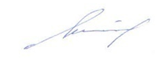 Программа утверждена на заседании кафедры математики и экономики от 20 мая 2022 года, протокол № _8_Зав. кафедрой  Каменских Н.А.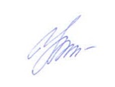 Код и наименование компетенции	Наименование индикатора достижения  компетенцииКод и наименование компетенции	Наименование индикатора достижения  компетенцииПК-1. Способен использовать инструменты и технологии регулирующего воздействия  для разработки и эффективной реализации управленческих решений, в том числе в условиях неопределенности и рисковПК-1.1 Знает: параметры качества принятия и реализации управленческих решений; методы,  приемы и правила их определения.ПК-1. Способен использовать инструменты и технологии регулирующего воздействия  для разработки и эффективной реализации управленческих решений, в том числе в условиях неопределенности и рисковПК-1.2 Умеет: согласовывать решения с принятыми ранее решениями  и нести ответственность за их реализацию.ПК-1. Способен использовать инструменты и технологии регулирующего воздействия  для разработки и эффективной реализации управленческих решений, в том числе в условиях неопределенности и рисковПК-1.3 Владеет: навыками проведения корректирующих процедур при принятии управленческий  решений; навыками выбора оптимального варианта решения.№ п/пНаименование оценочного средства Краткая характеристика оценочного средстваПредставление оценочного средства в фондеКритерии оцениванияОценочные средства для проведения текущего контроляОценочные средства для проведения текущего контроляОценочные средства для проведения текущего контроляОценочные средства для проведения текущего контроляОценочные средства для проведения текущего контроляТест (показатель компетенции «Знание»)Система стандартизированных заданий, позволяющая измерить  уровень знаний.Тестовые заданияОценка «Отлично»: в тесте выполнено более 90% заданий.Оценка «Хорошо»: в тесте выполнено более 75 % заданий.Оценка «Удовлетворительно»: в тесте выполнено более 60 % заданий.Оценка «Неудовлетворительно»: в тесте выполнено менее 60 % заданий.Глоссарий (показатель компетенции «Знание»)Набор материалов, направленных на проверку знания основных понятий дисциплины. Способ проверки степени освоения категориального аппарата.Список терминовОценка «Отлично»: даны определения всех предложенных терминов, все задания выполнены правильно.Оценка «Хорошо»: даны грамотные определения всех представленных терминов, однако имеются отдельные недочёты.Оценка «Удовлетворительно»: большая часть терминов охарактеризована правильно, но все определения имеют недочёты; все определения представлены, но допущено несколько грубых ошибок.Оценка «Неудовлетворительно»: большая часть определений не представлена, либо представлена с грубыми ошибками. Опрос (показатель компетенции «Умение»)Форма работы, которая позволяет оценить кругозор, умение логически построить ответ, умение продемонстрировать  монологическую речь и иные коммуникативные навыки. Устный опрос обладает большими возможностями воспитательного воздействия, создавая условия для  неформального общения. Вопросы к опросуОценка «Отлично»: продемонстрированы  предполагаемые ответы; правильно использован  алгоритм обоснований во время рассуждений; есть логика рассуждений.Оценка «Хорошо»: продемонстрированы  предполагаемые ответы; есть логика рассуждений, но  неточно использован  алгоритм обоснований во время рассуждений.Оценка «Удовлетворительно»: продемонстрированы  предполагаемые ответы, но неправильно использован  алгоритм обоснований во время рассуждений; отсутствует логика рассуждений.Оценка «Неудовлетворительно»: ответы не представлены.Доклад (показатель компетенции «Умение»)Расширенное письменное или устное сообщение на основе совокупности ранее опубликованных исследовательских, научных работ, изложение результатов проведённых исследований, экспериментов и разработок по соответствующей отрасли научных знаний, имеющих значение для теории науки и практического применения. 	Тематика докладов	Оценка «Отлично»:  показано умение критического анализа информации. Тема актуальна, содержание соответствует заявленной теме, тема полностью раскрыта, проведено рассмотрение дискуссионных вопросов по проблеме, сопоставлены различные точки зрения по рассматриваемому вопросу, язык изложения научен, соблюдается логичность и последовательность в изложении материала,  использованы новейшие источники по проблеме, выводов четкие, оформление работы соответствует предъявляемым требованиям.Оценка «Хорошо»:  показано умение критического анализа информации. Тема актуальна, содержание соответствует заявленной теме, язык изложения научен, заявленная тема раскрыта недостаточно полно, отсутствуют новейшие литературные источники по проблеме, при оформлении работы имеются недочеты.Оценка «Удовлетворительно»:  не показано умение критического анализа информации. Содержание работы не в полной мере соответствует заявленной теме, тема раскрыта недостаточно полно, использовано небольшое количество научных источников, нарушена логичность и последовательность в изложении материала, при оформлении работы имеются недочеты.Оценка «Неудовлетворительно»: содержание работы не соответствует заявленной теме, содержание работы изложено не научным стилем, материал изложен неграмотно, без логической последовательности, при оформлении работы имеются грубые недочеты.Электронный конспект (показатель компетенции «Умение»)Оценочное средство, позволяющее  формировать и оценивать умение применять технологию критического мышления через анализ материала.Тематика электронного конспекта Оценка «Отлично»:  в электронном конспекте оптимальный объем текста (не более одной трети оригинала). Присутствует логическое построение и связность текста, полнота/ глубина изложения материала (наличие ключевых положений, мыслей). Информация визуализирована как результат ее обработки (таблицы, схемы, рисунки – при необходимости). Оформление - аккуратность, соблюдение структуры оригинала. Представлены выводы и примеры  практического применения проработанной информации.Оценка «Хорошо»: в электронном конспекте оптимальный объем текста (не более одной трети оригинала). Присутствует частично логическое построение и связность текста, полнота/ глубина изложения материала (наличие ключевых положений, мыслей). Информация визуализирована как результат ее обработки (таблицы, схемы, рисунки – при необходимости). Оформление - аккуратность, но не соблюдена структуры оригинала. Оценка «Удовлетворительно»: в электронном конспекте оптимальный объем текста (не более одной трети оригинала). Нарушено логическое построение и связность текста, полнота/ глубина изложения материала (наличие ключевых положений, мыслей). Информация не визуализирована. Оценка «Неудовлетворительно»: конспект написан без учета предъявленных требований, имеются грубые ошибки.Практические задания (показатель компетенции «Владение»)Направлено на овладение методами и методиками изучаемой дисциплины.Практические заданияОценка «Отлично»: продемонстрировано свободное владение профессионально-понятийным аппаратом, владение  методами и методиками дисциплины. Показаны  способности самостоятельного мышления, творческой активности. Оценка «Хорошо»: продемонстрировано владение профессионально-понятийным аппаратом, при применении  методов и методик дисциплины незначительные неточности, показаны  способности самостоятельного мышления, творческой активности.Оценка «Удовлетворительно»: продемонстрировано владение профессионально-понятийным аппаратом на низком уровне; допускаются ошибки при применении  методов и методик дисциплины.Оценка «Неудовлетворительно»: не продемонстрировано владение профессионально-понятийным аппаратом, методами и методиками дисциплины.Оценочные средства для проведения промежуточной аттестацииОценочные средства для проведения промежуточной аттестацииОценочные средства для проведения промежуточной аттестацииОценочные средства для проведения промежуточной аттестацииОценочные средства для проведения промежуточной аттестацииЗачет Контрольное мероприятие, которое проводится по окончании изучения дисциплины.Вопросы к зачету«Зачтено» (повышенный уровень): знание теории вопроса, понятийно-терминологического аппарата дисциплины (состав и содержание понятий, их связей между собой, их систему);умение анализировать проблему, содержательно и стилистически грамотно излагать суть вопроса;владение аналитическим способом изложения вопроса, навыками аргументации.«Зачтено» (базовый  уровень): знание основных теоретических положений вопроса;умение анализировать проблему продемонстрированно фрагментарно, вопрос излагается несодержательно и  ошибками стилистического плана;владение аналитическим способом изложения вопроса и навыками аргументации не продемонстрировано. «Не зачтено» (компетенция не освоена): знание понятийного аппарата не продемонстрировано;умение  выделить главное, сформулировать выводы не продемонстрировано;владение навыками аргументации не продемонстрировано.Экзамен Контрольное мероприятие, которое проводится по окончании изучения дисциплины. Вопросы к экзамену Оценка «Отлично»:знание теории вопроса, понятийно-терминологического аппарата дисциплины (состав и содержание понятий, их связей между собой, их систему);умение анализировать проблему, содержательно и стилистически грамотно излагать суть вопроса; глубоко понимать, осознавать материал;владение аналитическим способом изложения вопроса,  научных идей; навыками аргументации и анализа фактов, событий, явлений, процессов в их взаимосвязи и диалектическом развитии.Оценка «Хорошо»:знание основных теоретических положений вопроса;умение анализировать явления, факты, действия в рамках вопроса; содержательно и стилистически грамотно излагать суть вопроса. Но имеет место недостаточная полнота по излагаемому вопросу.владение аналитическим способом изложения вопроса и навыками аргументации.Оценка «Удовлетворительно»: знание теории вопроса фрагментарно (неполнота изложения информации; оперирование понятиями на бытовом уровне);умение  выделить главное, сформулировать выводы, показать связь в построении ответа  не продемонстрировано;владение аналитическим способом изложения вопроса и владение навыками аргументации не продемонстрировано. Оценка «Неудовлетворительно»:знание понятийного аппарата, теории вопроса, не продемонстрировано;умение анализировать учебный материал не продемонстрировано; владение аналитическим способом изложения вопроса и владение навыками аргументации не продемонстрировано. Формируемая компетенцияНаименование индикатора достижения компетенцииТиповые контрольные заданияПК-1. Способен использовать инструменты и технологии регулирующего воздействия  для разработки и эффективной реализации управленческих решений, в том числе в условиях неопределенности и рисков. ПК-1-зВопросы к зачетуВопросы к экзаменуСписок терминов Тестовые задания ПК-1. Способен использовать инструменты и технологии регулирующего воздействия  для разработки и эффективной реализации управленческих решений, в том числе в условиях неопределенности и рисков. ПК-1-уВопросы к зачетуВопросы к экзамену Вопросы к опросу Тематика докладовТематика электронного конспектаПК-1. Способен использовать инструменты и технологии регулирующего воздействия  для разработки и эффективной реализации управленческих решений, в том числе в условиях неопределенности и рисков. ПК-1-вВопросы к зачетуВопросы к экзамену Практические задания 